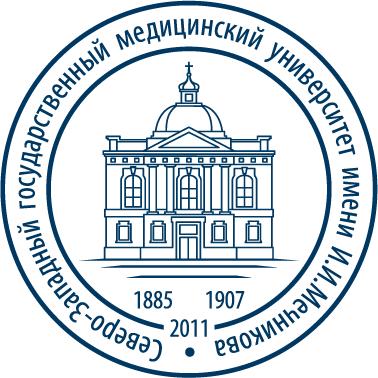 Министерство здравоохранения Российской Федерациифедеральное государственное бюджетное образовательное учреждениевысшего образования"Северо-Западный государственный медицинский университет имени И.И. Мечникова"Министерства здравоохранения Российской Федерации(ФГБОУ ВО СЗГМУ им. И.И. Мечникова Минздрава России)ПЕРЕЧЕНЬУЧЕБНО-МЕТОДИЧЕСКИХ ПОСОБИЙ По специальности: 32.08.01  Гигиена детей и подростковУЧЕБНО-МЕТОДИЧЕСКИЕ ПОСОБИЯпо дисциплине «Гигиена детей и подростков 1»Якубова И.Ш. Гигиеническая оценка рационов питания детей в образовательных организациях: учеб. пособие. — СПб.: Изд-во ГБОУ ВПО СЗГМУ им. И.И. Мечникова, 2014. - 40 с.Гигиена учебного процесса и состояние здоровья школьников при блочно-модульном обучении: монография / А. В. Суворова, И. Ш. Якубова, Н. П. Иванова. — СПб.: Изд-во СЗГМУ им. И. И. Мечникова, 2014. — 160 с. УЧЕБНО-МЕТОДИЧЕСКИЕ ПОСОБИЯпо дисциплине «Гигиена детей и подростков 2»Якубова И.Ш. Гигиеническая оценка рационов питания детей в образовательных организациях: учеб. пособие. — СПб.: Изд-во ГБОУ ВПО СЗГМУ им. И.И. Мечникова, 2014. - 40 с.Гигиена учебного процесса и состояние здоровья школьников при блочно-модульном обучении: монография / А. В. Суворова, И. Ш. Якубова, Н. П. Иванова. — СПб.: Изд-во СЗГМУ им. И. И. Мечникова, 2014. — 160 с. УЧЕБНО-МЕТОДИЧЕСКИЕ ПОСОБИЯпо дисциплине «Микробиология»1.	Медицинская микробиология: учебное пособие/ под.ред. В.И.Покровского. – 4-е изд.испр. – М.:ГЭОТАР – Медиа, 2006 -768с.: ил.2.	Медицинская микробиология [Электронный ресурс] : учебное пособие / Поздеев О.К. Под ред. В.И. Покровского - 4-е изд., испр. - М. : ГЭОТАР-Медиа, 2010. – 768 сУЧЕБНО-МЕТОДИЧЕСКИЕ ПОСОБИЯпо дисциплине «Педагогика»Плавинский С. Л., Клиценко О.А. Вопросы обучения в МПД. Учебное пособие. СПб.: СЗГМУ, 2012.Педагогическое общение. / Соловьева С.Л., Одерышева Е.Б. - М-во здравоохранения Рос. Федерации, ФГБОУ ВО Сев.-Зап. гос. мед. ун-т им. И. И. Мечникова, Каф. общ. мед. психологии и педагогики. - Изд-во СЗГМУ им. И. И. Мечникова; СПб., 2018.УЧЕБНО-МЕТОДИЧЕСКИЕ ПОСОБИЯпо дисциплине «Гигиена и эпидемиология чрезвычайных ситуаций»1.	Организация прививочной работы : учебное пособие / ГБОУ ВПО СЗГМУ им. И.И. Мечникова МЗ РФ; ред. Л. П. Зуева ; сост. Е. Н. Колосовская, З. П. Калинина, Т. Г. Иванова [и др.]. - СПб. : Изд-во СЗГМУ им. И. И. Мечникова, 2014. - 109 c. : табл. - (Медицинское образование)2.	Дезинфекция : учебное пособие / ГБОУ ВПО СЗГМУ им. И.И. Мечникова МЗ РФ, Кафедра эпидемиологии, паразитологии и дезинфектологии; ред. Л. П. Зуева ; сост. К. Д. Васильев, В. С. Высоцкий, И. Г. Техова, В. Ю. Назаров. - СПб : Изд-во СЗГМУ им. И. И. Мечникова, 2013. - 50 c. : табл. - (МЕДИЦИНСКОЕ ОБРАЗОВАНИЕ).3.	Брико Н.И. Эпидемиология: учебник.  в 2 т. Т.1/ Н.И. Брико, Л.П., Зуева, В.И. Покровский.- М.,: МИА, 2013, Т.1, ч.2. Главы 10,с.231-307, глава 11, с.308-425,глава 12,с. 426-433.УЧЕБНО-МЕТОДИЧЕСКИЕ ПОСОБИЯпо дисциплине «Общественное здоровье и здравоохранение»1. Ризаханова О.А. Качество и стандарты медицинской помощи. Учебное пособие. – СПб.: Издательство ГБОУ ВПО СЗГМУ им. И.И. Мечникова, 2014. – 57 с.2. Анализ показателей заболеваемости в деятельности организатора здравоохранения: учебно-методическое пособие / Филатов В.Н., Пивоварова Г.М., Морозько П.Н. – СПб.: Издательство ФГБОУ ВО СЗГМУ им. И.И. Мечникова, 2018. – 58 с.3. Группировка, графическое изображение и оценка достоверности результатов исследований в деятельности организатора здравоохранения: учебно-методическое пособие / Филатов В.Н., Пивоварова Г.М., Морозько П.Н., Самсонова Т.В. - СПб.: Издательство ФГБОУ ВО СЗГМУ им. И.И. Мечникова, 2018. – 61 с.4. Использование медико-демографических показателей в деятельности организатора здравоохранения: учебно-методическое пособие / Филатов В.Н., Пивоварова Г.М., Гончар Н.Т., Лучкевич В.С. - СПб.: Издательство ФГБОУ ВО СЗГМУ им. И.И. Мечникова, 2018. – 65 с.5. Использование относительных и средних величин в деятельности организатора здравоохранения: учебно-методическое пособие / Филатов В.Н., Пивоварова Г.М., Морозько П.Н., Абумуслимова Е.А. - СПб.: Издательство ФГБОУ ВО СЗГМУ им. И.И. Мечникова, 2018. – 50 с.6. Научная организация медико-статистического и медико-социологического исследования: учебно-методическое пособие / Филатов В.Н., Самодова И.Л., Мельникова Е.А., Мариничева Г.Н. - СПб.: Издательство ФГБОУ ВО СЗГМУ им. И.И. Мечникова, 2018. – 50 с.7. Организация первичной медико-санитарной помощи населению: учебно-методическое пособие / Филатов В.Н., Пивоварова Г.М., Морозько П.Н.— СПб.: Издательство ФГБОУ ВО СЗГМУ им. И.И. Мечникова, 2015. – 77 с.8. Организация стационарной помощи населению: учебно-методическое пособие / Филатов В.Н., Гоголева М.Н., Могучая О.В. - СПб.: Издательство ФГБОУ ВО СЗГМУ им. И.И. Мечникова, 2015.– 75 с.УЧЕБНО-МЕТОДИЧЕСКИЕ ПОСОБИЯпо дисциплине «Гигиена труда подростков»Кучма В.Р. Гигиена детей и подростков: Учебник. / В.Р. Кучма – 2-е изд. Испр. и доп. - М.: ГЭОТАР-Медиа, 2012. - 528 с.: илЯкубова И.Ш. Гигиеническая оценка рационов питания детей в образовательных организациях: учеб. пособие. — СПб.: Изд-во ГБОУ ВПО СЗГМУ им. И.И. Мечникова, 2014. - 40 с.Гигиена учебного процесса и состояние здоровья школьников при блочно-модульном обучении: монография / А. В. Суворова, И. Ш. Якубова, Н. П. Иванова. — СПб.: Изд-во СЗГМУ им. И. И. Мечникова, 2014. — 160 с. УЧЕБНО-МЕТОДИЧЕСКИЕ ПОСОБИЯпо дисциплине «Частные вопросы гигиены труда подростков»Кучма В.Р. Гигиена детей и подростков: Учебник. / В.Р. Кучма – 2-е изд. Испр. и доп. - М.: ГЭОТАР-Медиа, 2012. - 528 с.: илЯкубова И.Ш. Гигиеническая оценка рационов питания детей в образовательных организациях: учеб. пособие. — СПб.: Изд-во ГБОУ ВПО СЗГМУ им. И.И. Мечникова, 2014. - 40 с.Гигиена учебного процесса и состояние здоровья школьников при блочно-модульном обучении: монография / А. В. Суворова, И. Ш. Якубова, Н. П. Иванова. — СПб.: Изд-во СЗГМУ им. И. И. Мечникова, 2014. — 160 сУЧЕБНО-МЕТОДИЧЕСКИЕ ПОСОБИЯпо дисциплине «Актуальные вопросы профессиональной ориентации подростков»Кучма В.Р. Гигиена детей и подростков: Учебник. / В.Р. Кучма – 2-е изд. Испр. и доп. - М.: ГЭОТАР-Медиа, 2012. - 528 с.: илЯкубова И.Ш. Гигиеническая оценка рационов питания детей в образовательных организациях: учеб. пособие. — СПб.: Изд-во ГБОУ ВПО СЗГМУ им. И.И. Мечникова, 2014. - 40 с.Гигиена учебного процесса и состояние здоровья школьников при блочно-модульном обучении: монография / А. В. Суворова, И. Ш. Якубова, Н. П. Иванова. — СПб.: Изд-во СЗГМУ им. И. И. Мечникова, 2014. — 160 сУЧЕБНО-МЕТОДИЧЕСКИЕ ПОСОБИЯпо дисциплине «Частные вопросы гигиены труда подростков (адаптационная)»Кучма В.Р. Гигиена детей и подростков: Учебник. / В.Р. Кучма – 2-е изд. Испр. и доп. - М.: ГЭОТАР-Медиа, 2012. - 528 с.: илЯкубова И.Ш. Гигиеническая оценка рационов питания детей в образовательных организациях: учеб. пособие. — СПб.: Изд-во ГБОУ ВПО СЗГМУ им. И.И. Мечникова, 2014. - 40 с.Гигиена учебного процесса и состояние здоровья школьников при блочно-модульном обучении: монография / А. В. Суворова, И. Ш. Якубова, Н. П. Иванова. — СПб.: Изд-во СЗГМУ им. И. И. Мечникова, 2014. — 160 с.УЧЕБНО-МЕТОДИЧЕСКИЕ ПОСОБИЯпо дисциплине «Актуальные вопросы профессиональной ориентации подростков (адаптационная)»Кучма В.Р. Гигиена детей и подростков: Учебник. / В.Р. Кучма – 2-е изд. Испр. и доп. - М.: ГЭОТАР-Медиа, 2012. - 528 с.: илЯкубова И.Ш. Гигиеническая оценка рационов питания детей в образовательных организациях: учеб. пособие. — СПб.: Изд-во ГБОУ ВПО СЗГМУ им. И.И. Мечникова, 2014. - 40 с.Гигиена учебного процесса и состояние здоровья школьников при блочно-модульном обучении: монография / А. В. Суворова, И. Ш. Якубова, Н. П. Иванова. — СПб.: Изд-во СЗГМУ им. И. И. Мечникова, 2014. — 160 сУЧЕБНО-МЕТОДИЧЕСКИЕ ПОСОБИЯпо практике «Производственная (клиническая) практика 1» Гигиена детей и подростков: Учебник. -М.: ГЭОТАР-Медиа, 2012. – 560 с. 	Кучма В.Р.	М.: ГЭОТАР-Медиа, 2012. - 528 с.: ил.	Гигиена детей и подростков. Руководство к практическим занятиям	Под ред. проф. В.Р. Кучмы	М.: ГЭОТАР-Медиа, 2012. – 560 с.Якубова И.Ш. Гигиеническая оценка рационов питания детей в образовательных организациях: учеб. пособие. — СПб.: Изд-во ГБОУ ВПО СЗГМУ им. И.И. Мечникова, 2014. - 40 с.Гигиена учебного процесса и состояние здоровья школьников при блочно-модульном обучении: монография / А. В. Суворова, И. Ш. Якубова, Н. П. Иванова. — СПб.: Изд-во СЗГМУ им. И. И. Мечникова, 2014. — 160 с	УЧЕБНО-МЕТОДИЧЕСКИЕ ПОСОБИЯпо практике «Производственная (клиническая) практика 2»1.	Гигиена детей и подростков: Учебник. -М.: ГЭОТАР-Медиа, 2012. – 560 с. 	Кучма В.Р.	М.: ГЭОТАР-Медиа, 2012. - 528 с.: ил.	2.	Гигиена детей и подростков. Руководство к практическим занятиям	Под ред. проф. В.Р. Кучмы	М.: ГЭОТАР-Медиа, 2012. – 560 с.3.	Якубова И.Ш. Гигиеническая оценка рационов питания детей в образовательных организациях: учеб. пособие. — СПб.: Изд-во ГБОУ ВПО СЗГМУ им. И.И. Мечникова, 2014. - 40 с.4.	Гигиена учебного процесса и состояние здоровья школьников при блочно-модульном обучении: монография / А. В. Суворова, И. Ш. Якубова, Н. П. Иванова. — СПб.: Изд-во СЗГМУ им. И. И. Мечникова, 2014. — 160 сУЧЕБНО-МЕТОДИЧЕСКИЕ ПОСОБИЯпо практике «Неотложная помощь»Сердечно-легочная реанимация. Базовые и расширенные методы сердечно-легочной реанимации, выполняемые у взрослого пациента на догоспитальном этапе Санкт-Петербург Издательство СЗГМУ им. И.И. Мечникова 2016Внезапная сердечная смерть: медицинские и правовые алгоритмы действий В. В. Руксин, С. А. Климанцев	Санкт-Петербург Издательство СЗГМУ им. И.И. Мечникова 2018Восстановление проходимости дыхательных путей при критических состояниях на догоспитальном этапе Н.В.Петрова, В.А.Семкичев	Санкт-Петербург Издательство СЗГМУ им. И.И. Мечникова 2014Особые реанимационные ситуации (электротравма, гипотермия, гипертермия, утопление, странгуляционная асфиксия) Т. П. Булач, О. Г. Изотова,  В.О.Божко Санкт-Петербург Издательство СЗГМУ им. И.И. Мечникова 2018Острые аллергические состояния. Неотложная помощь на догоспитальном этапе Т.П.Булач,  В.Е.Марусанов	Санкт-Петербург Издательство СЗГМУ им. И.И. Мечникова 2017УЧЕБНО-МЕТОДИЧЕСКИЕ ПОСОБИЯпо практике «Практика по получению навыков по специальности в симуляционных условиях»Гигиена детей и подростков: Учебник. -М.: ГЭОТАР-Медиа, 2012. – 560 с. 	Кучма В.Р.	М.: ГЭОТАР-Медиа, 2012. - 528 с.: ил.	Гигиена детей и подростков. Руководство к практическим занятиям	Под ред. проф. В.Р. Кучмы	М.: ГЭОТАР-Медиа, 2012. – 560 с.Якубова И.Ш. Гигиеническая оценка рационов питания детей в образовательных организациях: учеб. пособие. — СПб.: Изд-во ГБОУ ВПО СЗГМУ им. И.И. Мечникова, 2014. - 40 с.Гигиена учебного процесса и состояние здоровья школьников при блочно-модульном обучении: монография / А. В. Суворова, И. Ш. Якубова, Н. П. Иванова. — СПб.: Изд-во СЗГМУ им. И. И. Мечникова, 2014. — 160 сУЧЕБНО-МЕТОДИЧЕСКИЕ ПОСОБИЯпо практике «Коммуникативные навыки»Педагогическое общение	Соловьева С.Л., Одерышева Е.Б.	М-во здравоохранения Рос. Федерации, ФГБОУ ВО Сев.-Зап. гос. мед. ун-т им. И. И. Мечникова, Каф. общ. мед. психологии и педагогики. - Изд-во СЗГМУ им. И. И. Мечникова; СПб., 2018.Психология общения врача и пациента в общей практике 	Дегтярева Л.Н. ГБОУ ВПО СЗГМУ им. И.И. Мечникова МЗ РФ. - Изд-во СЗГМУ им. И. И. Мечникова ; СПб., 2013. - 67 c. - (Медицинское образование).УЧЕБНО-МЕТОДИЧЕСКИЕ ПОСОБИЯпо практике «Практика по гигиене труда подростков»1. Гигиена детей и подростков: Учебник. -М.: ГЭОТАР-Медиа, 2012. – 560 с. Кучма В.Р.	М.: ГЭОТАР-Медиа, 2012. - 528 с.: ил.	2.	Гигиена детей и подростков. Руководство к практическим занятиям	Под ред. проф. В.Р. Кучмы	М.: ГЭОТАР-Медиа, 2012. – 560 с.3.	Якубова И.Ш. Гигиеническая оценка рационов питания детей в образовательных организациях: учеб. пособие. — СПб.: Изд-во ГБОУ ВПО СЗГМУ им. И.И. Мечникова, 2014. - 40 с.4.	Гигиена учебного процесса и состояние здоровья школьников при блочно-модульном обучении: монография / А. В. Суворова, И. Ш. Якубова, Н. П. Иванова. — СПб.: Изд-во СЗГМУ им. И. И. Мечникова, 2014. — 160 сУЧЕБНО-МЕТОДИЧЕСКИЕ ПОСОБИЯпо дисциплине «Информационные технологии в общественном здравоохранении»Зайцев, В.М. Медицинская информатика. Практическая медицинская статистика : учеб.-метод. пособие / В. М. Зайцев ; М-во здравоохранения Рос. Федерации, ГБОУ ВПО Сев.-Зап. гос. мед. ун-т им. И. И. Мечникова, Каф. мед. информатики и физики. - СПб. : Изд-во СЗГМУ им. И. И. Мечникова, 2014. - 84 c. Абдулаева, З. И. Информационные компьютерные системы в медицине и здравоохранении : Учеб.-метод. пособие / З. И. Абдулаева, А. Д. Шматко ; М-во здравоохранения Рос. Федерации, ФГБОУ ВО Сев.-Зап. гос. мед. ун-т им. И. И. Мечникова, Каф. мед. информатики и физики. - СПб. : Изд-во СЗГМУ им. И. И. Мечникова, 2017. - 43 c. Сердюков, Ю.П. Оформление документов сложной структуры в среде MS Word 2010 : учеб.-метод. пособие / Ю. П. Сердюков ; М-во здравоохранения Рос. Федерации, ФГБОУ ВО Сев.-Зап. гос. мед. ун-т им. И. И. Мечникова, Каф. мед. информатики и физики. - СПб. : Изд-во СЗГМУ им. И. И. Мечникова, 2017. - 52 c. : Гельман, В.Я. Пакет PowerPoint 2010 в подготовке и проведении презентаций : учеб.-метод. пособие / В. Я. Гельман ; М-во здравоохранения Рос. Федерации, ФГБОУ ВО Сев.-Зап. гос. мед. ун-т им. И. И. Мечникова, Каф. мед. информатики и физики. - СПб. : Изд-во СЗГМУ им. И. И. Мечникова, 2017. - 43 c. : рис. УЧЕБНО-МЕТОДИЧЕСКИЕ ПОСОБИЯпо дисциплине «Основы НИР»Лебедев А. К. Научно-доказательная медицина как инструмент поиска литературы: учебно-методическое пособие / А. К. Лебедев. — СПб.: Изд-во СЗГМУ им. И. И. Мечникова, 2015. — 40 с.Организация и выполнение дипломной работы с использованием принципов доказательной медицины: учебное пособие / Д. Е. Мохов, Е. С. Трегубова, О. И. Янушанец, Ю. О. Кузьмина. —  2-е изд., стер. — СПб.: Изд-во СЗГМУ им. И. И. Мечникова, 2016. — 96 с.